Cash/Check Deposit Form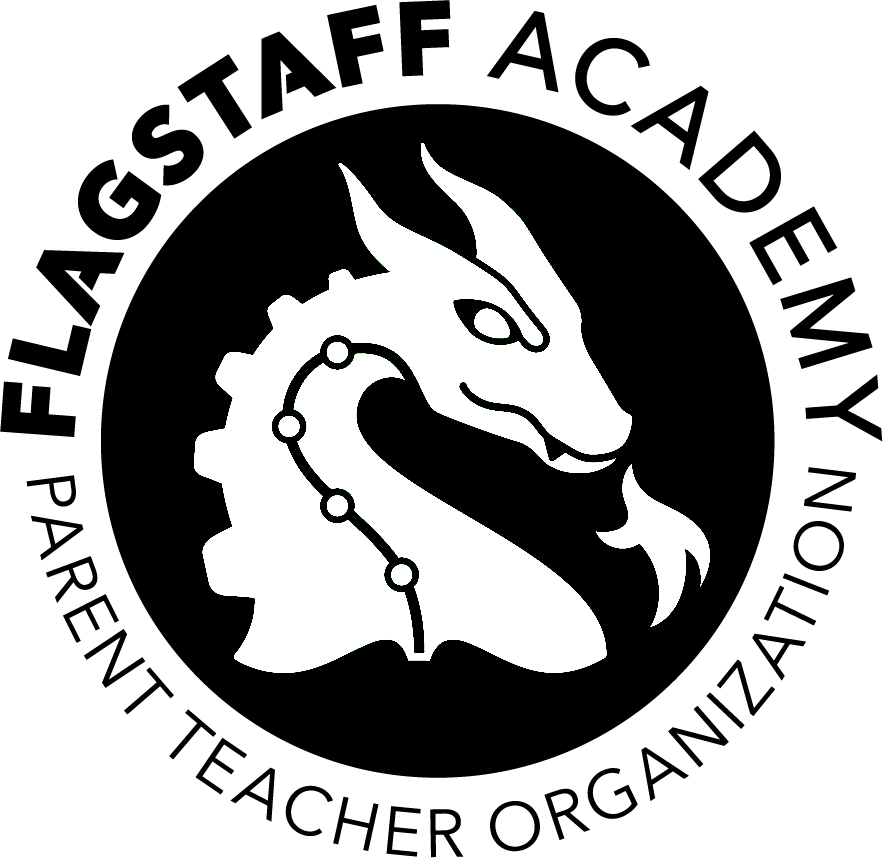   Today’s Date:                                                              Deposited by:                                                              Committee to be credited:                                                            Event to be credited:                                                            TOTAL AMOUNT RECEIVED	$                                      I confirm that I have counted the funds to be deposited in the above amounts.  All cash payments must have a second count and signature. (This can be done by another committee member, the Treasurer, or Front Office Staff)Signature 1:                                                                                              Date:______________Signature 2:                                                                                              Date:______________Return this form and the money received to the Treasurer, Katie Trader, either in person or by dropping it off in the PTO Lock Box located just inside the front entrance.CASH RECEIVEDCASH RECEIVEDCASH RECEIVEDCASH RECEIVEDCASH RECEIVED# of BillsDenominationTotalCash Count Confirmed ByX$20$Name:X$10$Signature:X$5$Signature:X$1$Name:Coins$Signature:TOTAL CASHTOTAL CASHTOTAL CASH$Signature:CHECKS RECEIVEDCHECKS RECEIVEDCHECKS RECEIVEDCheck NumberCheck AmountChecks Confirmed By$Name:$Signature:$Signature:$Name:$Signature:TOTAL CHECKS$Signature: